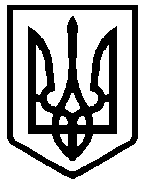 ВИКОНАВЧИЙ КОМІТЕТ СЛАВУТСЬКОЇ МІСЬКОЇ РАДИ УПРАВЛІННЯ  ОСВІТИРІШЕННЯКОЛЕГІЇ  УПРАВЛІННЯ  ОСВІТИВИКОНАВЧОГО КОМІТЕТУ СЛАВУТСЬКОЇ МІСЬКОЇ РАДИ 29 серпня 2019 року                                                                                    Протокол  № 4/2Про визначення претендентів на встановлення стипендії міського голови    Розглянувши та обговоривши клопотання ЗОШ І-ІІІ ступенів № 1, НВК, ЗОШ І-ІІІ ступенів №3, ЗОШ І-ІІІ ступенів №4, НВК «ЗОШ І-ІІІ ступенів, гімназія» № 5, НВК «СЗОШ І-ІІІ ступенів, ліцей «Успіх», ЗОШ І-ІІІ ступенів № 6 щодо кандидатур учнів на призначення стипендії міського голови у 2019 – 2020 н.р., колегія управління освіти ВИРІШИЛА:1.Затвердити список учнів, кандидатів на призначення стипендії міського голови у 2019/2020 навчальному році (список додається).2. Методисту інформаційно – методичного центру управління освіти Ставінському О.В. підготувати проект подання міському голові щодо  кандидатів на призначення стипендії міського голови учням закладів загальної середньої освіти  у 2019/2020 н.р. 3. Контроль за виконання рішення колегії покласти на завідувача інформаційно – методичного центру управління освіти  Поліщук А.С.Голова колегії,начальник управління освіти  	                                         Е. ПЕРЕПЕЛИЦЯ                                                                                                                     Додаток до рішення                                                                                                                      колегії управління освіти                                                                                                                      від 29.08.2019 №4/2Список учнів закладів загальної середньої освіти, кандидатів на призначення стипендії міського голови у 2019/2020 н.р.Бобела             Дар’я  ПавлівнаБогуцький             Антон Вадимович- учениця 11 класузагальноосвітньої школи  І – ІІІ ступенів № 3- учень 10  класуСлавутського навчально – виховного комплексу «Спеціалізована школа І-ІІІ ступенів, ліцей «Успіх»      3.  Бондаренко            Дмитро Андрійович- учень 10  класунавчально – виховного комплексу «Дошкільний навчальний заклад – загальноосвітній навчальний заклад І степеня, гімназія»Бондарчуку           Олегу Руслановичу- учень 10  класунавчально – виховного комплексу «Дошкільний навчальний заклад – загальноосвітній навчальний заклад І степеня, гімназія»Васютинська           Анастасія Сергіївна- учениця 10  класунавчально – виховного комплексу «Дошкільний навчальний заклад – загальноосвітній навчальний заклад І степеня, гімназія»Іванюк             Олег Сергійович- учень 11  класунавчально – виховного комплексу «Дошкільний навчальний заклад – загальноосвітній навчальний заклад І степеня, гімназія»Ішмуратов             Нікіта Азатович- учень 11  класуСлавутського навчально – виховного комплексу «Спеціалізована школа І-ІІІ ступенів, ліцей «Успіх»Кедрун           Яна Віталіївна- учениця 10  класуСлавутського навчально – виховного комплексу «Спеціалізована школа І-ІІІ ступенів, ліцей «Успіх»      9.  Косік            Марія Ігорівна- учениця 10  класунавчально – виховного комплексу «Дошкільний навчальний заклад – загальноосвітній навчальний заклад І степеня, гімназія» Кузмінчук              Євгеній Анатолійович- учень 11  класунавчально – виховного комплексу «Дошкільний навчальний заклад – загальноосвітній навчальний заклад І степеня, гімназія» Мазурик            Денис Дмитрович- учень 10 класузагальноосвітньої школи  І – ІІІ ступенів № 112. Марчук            Анна Олександрівна- учениця 11  класунавчально – виховного комплексу  «Загальноосвітня школа І – ІІІ ступенів, гімназія» № 513.  Мельник              Ілля  Олександрович- учень 11  класунавчально – виховного комплексу «Дошкільний навчальний заклад – загальноосвітній навчальний заклад І степеня, гімназія»      14.  Нагорнюк             Веніамін Сергійович- учень 11 класузагальноосвітньої школи  І – ІІІ ступенів № 615. Панчишин             Христина Богданівна- учениця 10  класунавчально – виховного комплексу «Дошкільний навчальний заклад – загальноосвітній навчальний заклад І степеня, гімназія»     16. Палію            Дмитру Миколайовичу- учень 11 класузагальноосвітньої школи  І – ІІІ ступенів № 1     17. Рабченюк            Богдан Степанович      18. Поліщук             Божена Леонідівна - учень 11 класунавчально – виховного комплексу «Дошкільний навчальний заклад – загальноосвітній навчальний заклад І степеня, гімназія»учениця 10 класу Славутського навчально – виховного комплексу «Спеціалізована школа І-ІІІ ступенів, ліцей «Успіх»      19.  Якшевич             Юлії Сергіївні- учениця 11  класуСлавутського навчально – виховного комплексу «Спеціалізована школа І-ІІІ ступенів, ліцей «Успіх»